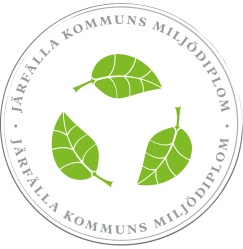 TransporterUpprättad av [namn][20xx-xx-xx]Rutin för transporter i verksamheten[skriv er rutin här]Handledning för vad rutinen kan beskrivaRiktlinjer för användning av fordonBeskriv vilka riktlinjer som gäller vid användning av era fordon.Service och tvätt av fordonRedovisa hur, var och när service och tvätt på egna fordon sker.Redogör vem/vilka som ansvarar för detta. Externa transporterBeskriv vilka riktlinjer som gäller när ni anlitar externa transporter (detta kan även beskrivas under ”inköp”). Tjänste- och arbetsresorBeskriv vilka riktlinjer som gäller vid tjänste- och arbetsresor. Koppling till Järfälla kommuns resepolicyBeskriv vilka resurser som finns att tillgå i förvaltningen (teknisk utrustning för möten, SL-kort, cykel, bilar mm) 